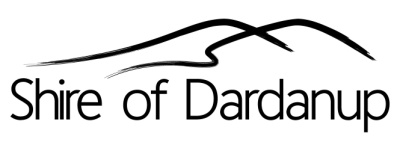 REQUEST FORMCOPY OF SEPTIC SYSTEM PLANSFORM 89REQUEST FORMCOPY OF SEPTIC SYSTEM PLANSFORM 89REQUEST FORMCOPY OF SEPTIC SYSTEM PLANSFORM 89REQUEST FORMCOPY OF SEPTIC SYSTEM PLANSFORM 89REQUEST FORMCOPY OF SEPTIC SYSTEM PLANSFORM 89REQUEST FORMCOPY OF SEPTIC SYSTEM PLANSFORM 89REQUEST FORMCOPY OF SEPTIC SYSTEM PLANSFORM 89REQUEST FORMCOPY OF SEPTIC SYSTEM PLANSFORM 89REQUEST FORMCOPY OF SEPTIC SYSTEM PLANSFORM 89REQUEST FORMCOPY OF SEPTIC SYSTEM PLANSFORM 89Date stampDate stampDate stampPart 1 Property DetailsPart 1 Property DetailsPart 1 Property DetailsPart 1 Property DetailsPart 1 Property DetailsPart 1 Property DetailsPart 1 Property DetailsPart 1 Property DetailsPart 1 Property DetailsPart 1 Property DetailsPart 1 Property DetailsPart 1 Property DetailsPart 1 Property DetailsPart 1 Property DetailsPart 1 Property DetailsPlease provide the details of the property you require copies of septic system plans forPlease provide the details of the property you require copies of septic system plans forLotLotHouse NoHouse NoStreet NameStreet NameStreet NameStreet NamePlease provide the details of the property you require copies of septic system plans forPlease provide the details of the property you require copies of septic system plans forPlease provide the details of the property you require copies of septic system plans forPlease provide the details of the property you require copies of septic system plans forSuburbSuburbSuburbSuburbSuburbSuburbSuburbSuburbSuburbSuburbPlease provide the details of the property you require copies of septic system plans forPlease provide the details of the property you require copies of septic system plans forPlease provide the details of the property you require copies of septic system plans forPlease provide the details of the property you require copies of septic system plans forPart 2 Requested byPart 2 Requested byPart 2 Requested byPart 2 Requested byPart 2 Requested byPart 2 Requested byPart 2 Requested byPart 2 Requested byPart 2 Requested byPart 2 Requested byPart 2 Requested byPart 2 Requested byPart 2 Requested byPart 2 Requested byPart 2 Requested byName of person making request (if not the owner please have the owner complete Part 5 on the reverse of this form)Name of person making request (if not the owner please have the owner complete Part 5 on the reverse of this form)NameNameNameNameNameNameNameNameNameNameName of person making request (if not the owner please have the owner complete Part 5 on the reverse of this form)Name of person making request (if not the owner please have the owner complete Part 5 on the reverse of this form)Name of person making request (if not the owner please have the owner complete Part 5 on the reverse of this form)Name of person making request (if not the owner please have the owner complete Part 5 on the reverse of this form)Daytime Contact Phone NumberDaytime Contact Phone NumberDaytime Contact Phone NumberDaytime Contact Phone NumberDaytime Contact Phone NumberDaytime Contact Phone NumberDaytime Contact Phone NumberDaytime Contact Phone NumberDaytime Contact Phone NumberDaytime Contact Phone NumberName of person making request (if not the owner please have the owner complete Part 5 on the reverse of this form)Name of person making request (if not the owner please have the owner complete Part 5 on the reverse of this form)Name of person making request (if not the owner please have the owner complete Part 5 on the reverse of this form)Name of person making request (if not the owner please have the owner complete Part 5 on the reverse of this form)Email AddressEmail AddressEmail AddressEmail AddressEmail AddressEmail AddressEmail AddressEmail AddressEmail AddressEmail AddressName of person making request (if not the owner please have the owner complete Part 5 on the reverse of this form)Name of person making request (if not the owner please have the owner complete Part 5 on the reverse of this form)Name of person making request (if not the owner please have the owner complete Part 5 on the reverse of this form)Name of person making request (if not the owner please have the owner complete Part 5 on the reverse of this form)Are you the Owner of the property?Are you the Owner of the property?Are you the Owner of the property?Are you the Owner of the property?Are you the Owner of the property?Are you the Owner of the property?Are you the Owner of the property?Are you the Owner of the property?Are you the Owner of the property?Are you the Owner of the property?Name of person making request (if not the owner please have the owner complete Part 5 on the reverse of this form)Name of person making request (if not the owner please have the owner complete Part 5 on the reverse of this form)YesYesYesYesYesYesYesYesYesName of person making request (if not the owner please have the owner complete Part 5 on the reverse of this form)Name of person making request (if not the owner please have the owner complete Part 5 on the reverse of this form)If no, please provide Owners NameIf no, please provide Owners NameIf no, please provide Owners NameIf no, please provide Owners NameIf no, please provide Owners NameIf no, please provide Owners NameName of person making request (if not the owner please have the owner complete Part 5 on the reverse of this form)Name of person making request (if not the owner please have the owner complete Part 5 on the reverse of this form)NoNoNoName of person making request (if not the owner please have the owner complete Part 5 on the reverse of this form)Name of person making request (if not the owner please have the owner complete Part 5 on the reverse of this form)SignedSignedSignedSignedSignedSignedSignedDateDateName of person making request (if not the owner please have the owner complete Part 5 on the reverse of this form)Name of person making request (if not the owner please have the owner complete Part 5 on the reverse of this form)Name of person making request (if not the owner please have the owner complete Part 5 on the reverse of this form)Name of person making request (if not the owner please have the owner complete Part 5 on the reverse of this form)Part 3 CommentsPart 3 CommentsPart 3 CommentsPart 3 CommentsPart 3 CommentsPart 3 CommentsPart 3 CommentsPart 3 CommentsPart 3 CommentsPart 3 CommentsPart 3 CommentsPart 3 CommentsPart 3 CommentsPart 3 CommentsPart 3 CommentsPlease provide details of any specific requestsPlease provide details of any specific requestsCommentsCommentsCommentsCommentsCommentsCommentsCommentsCommentsCommentsCommentsPlease provide details of any specific requestsPlease provide details of any specific requestsPlease provide details of any specific requestsPlease provide details of any specific requestsPlease provide details of any specific requestsPlease provide details of any specific requestsPlease provide details of any specific requestsPlease provide details of any specific requestsPlease provide details of any specific requestsPlease provide details of any specific requestsPlease provide details of any specific requestsPlease provide details of any specific requestsPlease provide details of any specific requestsPlease provide details of any specific requestsPart 4 Fees and ConditionsPart 4 Fees and ConditionsPart 4 Fees and ConditionsPart 4 Fees and ConditionsPart 4 Fees and ConditionsPart 4 Fees and ConditionsPart 4 Fees and ConditionsPart 4 Fees and ConditionsPart 4 Fees and ConditionsPart 4 Fees and ConditionsPart 4 Fees and ConditionsPart 4 Fees and ConditionsPart 4 Fees and ConditionsPart 4 Fees and ConditionsPart 4 Fees and ConditionsIf you are not the owner(s) of the property, Part 5 of this form must be completed by the current owner(s); or a signed letter from the current owner(s) must be provided granting consent for the Shire of Dardanup to release the plans to an authorised person.A copy of an Offer and Acceptance is NOT adequatePlease allow five (5) working days for processing.  You will be contacted when the plans are available for collectionA fee of $20.00 is payable on collection of the plansPlease Note:  The Shire has copies of most, but not ALL septic system plans (in particular old buildings)If you are not the owner(s) of the property, Part 5 of this form must be completed by the current owner(s); or a signed letter from the current owner(s) must be provided granting consent for the Shire of Dardanup to release the plans to an authorised person.A copy of an Offer and Acceptance is NOT adequatePlease allow five (5) working days for processing.  You will be contacted when the plans are available for collectionA fee of $20.00 is payable on collection of the plansPlease Note:  The Shire has copies of most, but not ALL septic system plans (in particular old buildings)If you are not the owner(s) of the property, Part 5 of this form must be completed by the current owner(s); or a signed letter from the current owner(s) must be provided granting consent for the Shire of Dardanup to release the plans to an authorised person.A copy of an Offer and Acceptance is NOT adequatePlease allow five (5) working days for processing.  You will be contacted when the plans are available for collectionA fee of $20.00 is payable on collection of the plansPlease Note:  The Shire has copies of most, but not ALL septic system plans (in particular old buildings)If you are not the owner(s) of the property, Part 5 of this form must be completed by the current owner(s); or a signed letter from the current owner(s) must be provided granting consent for the Shire of Dardanup to release the plans to an authorised person.A copy of an Offer and Acceptance is NOT adequatePlease allow five (5) working days for processing.  You will be contacted when the plans are available for collectionA fee of $20.00 is payable on collection of the plansPlease Note:  The Shire has copies of most, but not ALL septic system plans (in particular old buildings)If you are not the owner(s) of the property, Part 5 of this form must be completed by the current owner(s); or a signed letter from the current owner(s) must be provided granting consent for the Shire of Dardanup to release the plans to an authorised person.A copy of an Offer and Acceptance is NOT adequatePlease allow five (5) working days for processing.  You will be contacted when the plans are available for collectionA fee of $20.00 is payable on collection of the plansPlease Note:  The Shire has copies of most, but not ALL septic system plans (in particular old buildings)If you are not the owner(s) of the property, Part 5 of this form must be completed by the current owner(s); or a signed letter from the current owner(s) must be provided granting consent for the Shire of Dardanup to release the plans to an authorised person.A copy of an Offer and Acceptance is NOT adequatePlease allow five (5) working days for processing.  You will be contacted when the plans are available for collectionA fee of $20.00 is payable on collection of the plansPlease Note:  The Shire has copies of most, but not ALL septic system plans (in particular old buildings)If you are not the owner(s) of the property, Part 5 of this form must be completed by the current owner(s); or a signed letter from the current owner(s) must be provided granting consent for the Shire of Dardanup to release the plans to an authorised person.A copy of an Offer and Acceptance is NOT adequatePlease allow five (5) working days for processing.  You will be contacted when the plans are available for collectionA fee of $20.00 is payable on collection of the plansPlease Note:  The Shire has copies of most, but not ALL septic system plans (in particular old buildings)If you are not the owner(s) of the property, Part 5 of this form must be completed by the current owner(s); or a signed letter from the current owner(s) must be provided granting consent for the Shire of Dardanup to release the plans to an authorised person.A copy of an Offer and Acceptance is NOT adequatePlease allow five (5) working days for processing.  You will be contacted when the plans are available for collectionA fee of $20.00 is payable on collection of the plansPlease Note:  The Shire has copies of most, but not ALL septic system plans (in particular old buildings)If you are not the owner(s) of the property, Part 5 of this form must be completed by the current owner(s); or a signed letter from the current owner(s) must be provided granting consent for the Shire of Dardanup to release the plans to an authorised person.A copy of an Offer and Acceptance is NOT adequatePlease allow five (5) working days for processing.  You will be contacted when the plans are available for collectionA fee of $20.00 is payable on collection of the plansPlease Note:  The Shire has copies of most, but not ALL septic system plans (in particular old buildings)If you are not the owner(s) of the property, Part 5 of this form must be completed by the current owner(s); or a signed letter from the current owner(s) must be provided granting consent for the Shire of Dardanup to release the plans to an authorised person.A copy of an Offer and Acceptance is NOT adequatePlease allow five (5) working days for processing.  You will be contacted when the plans are available for collectionA fee of $20.00 is payable on collection of the plansPlease Note:  The Shire has copies of most, but not ALL septic system plans (in particular old buildings)If you are not the owner(s) of the property, Part 5 of this form must be completed by the current owner(s); or a signed letter from the current owner(s) must be provided granting consent for the Shire of Dardanup to release the plans to an authorised person.A copy of an Offer and Acceptance is NOT adequatePlease allow five (5) working days for processing.  You will be contacted when the plans are available for collectionA fee of $20.00 is payable on collection of the plansPlease Note:  The Shire has copies of most, but not ALL septic system plans (in particular old buildings)If you are not the owner(s) of the property, Part 5 of this form must be completed by the current owner(s); or a signed letter from the current owner(s) must be provided granting consent for the Shire of Dardanup to release the plans to an authorised person.A copy of an Offer and Acceptance is NOT adequatePlease allow five (5) working days for processing.  You will be contacted when the plans are available for collectionA fee of $20.00 is payable on collection of the plansPlease Note:  The Shire has copies of most, but not ALL septic system plans (in particular old buildings)Part 5 Owners’ Authorisation to Release Building PlansPart 5 Owners’ Authorisation to Release Building PlansPart 5 Owners’ Authorisation to Release Building PlansPart 5 Owners’ Authorisation to Release Building PlansPart 5 Owners’ Authorisation to Release Building PlansPart 5 Owners’ Authorisation to Release Building PlansPart 5 Owners’ Authorisation to Release Building PlansPart 5 Owners’ Authorisation to Release Building PlansPart 5 Owners’ Authorisation to Release Building PlansPart 5 Owners’ Authorisation to Release Building PlansPart 5 Owners’ Authorisation to Release Building PlansPart 5 Owners’ Authorisation to Release Building PlansPart 5 Owners’ Authorisation to Release Building PlansPart 5 Owners’ Authorisation to Release Building PlansPart 5 Owners’ Authorisation to Release Building PlansPart 5 Owners’ Authorisation to Release Building PlansPart 5 Owners’ Authorisation to Release Building PlansPart 5 Owners’ Authorisation to Release Building PlansPart 5 Owners’ Authorisation to Release Building PlansPart 5 Owners’ Authorisation to Release Building PlansOwner to completeOwner to completeOwner to completeOwner to completeOwner(s) NameOwner(s) NameOwner(s) NameOwner(s) NameOwner(s) NameOwner(s) NameOwner(s) NameOwner(s) NameOwner(s) NameOwner(s) NameOwner(s) NameOwner(s) NameOwner(s) NameOwner to completeOwner to completeOwner to completeOwner to completeOwner to completeOwner to completeOwner to completeOwner to completeI/We as the current owner(s) of the property in question, hereby authorise the Shire of Dardanup to issue a copy of the septic system plans to:I/We as the current owner(s) of the property in question, hereby authorise the Shire of Dardanup to issue a copy of the septic system plans to:I/We as the current owner(s) of the property in question, hereby authorise the Shire of Dardanup to issue a copy of the septic system plans to:I/We as the current owner(s) of the property in question, hereby authorise the Shire of Dardanup to issue a copy of the septic system plans to:I/We as the current owner(s) of the property in question, hereby authorise the Shire of Dardanup to issue a copy of the septic system plans to:I/We as the current owner(s) of the property in question, hereby authorise the Shire of Dardanup to issue a copy of the septic system plans to:I/We as the current owner(s) of the property in question, hereby authorise the Shire of Dardanup to issue a copy of the septic system plans to:I/We as the current owner(s) of the property in question, hereby authorise the Shire of Dardanup to issue a copy of the septic system plans to:I/We as the current owner(s) of the property in question, hereby authorise the Shire of Dardanup to issue a copy of the septic system plans to:I/We as the current owner(s) of the property in question, hereby authorise the Shire of Dardanup to issue a copy of the septic system plans to:I/We as the current owner(s) of the property in question, hereby authorise the Shire of Dardanup to issue a copy of the septic system plans to:I/We as the current owner(s) of the property in question, hereby authorise the Shire of Dardanup to issue a copy of the septic system plans to:I/We as the current owner(s) of the property in question, hereby authorise the Shire of Dardanup to issue a copy of the septic system plans to:Owner to completeOwner to completeOwner to completeOwner to completeOwner to completeOwner to completeOwner to completeOwner to completeOwner(s) SignatureOwner(s) SignatureOwner(s) SignatureOwner(s) SignatureOwner(s) SignatureOwner(s) SignatureOwner(s) SignatureOwner(s) SignatureOwner(s) SignatureDateDateDateOwner to completeOwner to completeOwner to completeOwner to completeOwner to completeOwner to completeOwner to completeOwner to completePart 6 OFFICE USE ONLYPart 6 OFFICE USE ONLYPart 6 OFFICE USE ONLYPart 6 OFFICE USE ONLYPart 6 OFFICE USE ONLYPart 6 OFFICE USE ONLYPart 6 OFFICE USE ONLYPart 6 OFFICE USE ONLYPart 6 OFFICE USE ONLYPart 6 OFFICE USE ONLYPart 6 OFFICE USE ONLYPart 6 OFFICE USE ONLYPart 6 OFFICE USE ONLYPart 6 OFFICE USE ONLYPart 6 OFFICE USE ONLYPart 6 OFFICE USE ONLYPart 6 OFFICE USE ONLYPart 6 OFFICE USE ONLYPart 6 OFFICE USE ONLYPart 6 OFFICE USE ONLYAssessment No.Assessment No.Assessment No.Assessment No.Assessment No.Assessment No.Licence No.Licence No.Licence No.Licence No.Licence No.Licence No.DevelopmentDevelopmentDevelopmentDevelopmentDevelopmentDevelopmentDevelopmentDevelopmentLocated Y / NLocated Y / NNotes:Notes:Notes:Notes:Notes:Notes:Notes:Notes:Notes:Notes:Notes:Notes:Notes:Notes:Notes:Notes:Notes:Notes:Applicant Notified:YesYesYesNoNoNoNoNoNoNoNoNoNoName of ContactName of ContactName of ContactName of ContactName of ContactName of ContactName of ContactName of ContactName of ContactDateOfficer NameOfficer NameOfficer NameOfficer NameOfficer NameOfficer Name